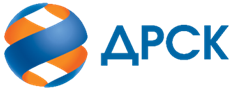 Акционерное Общество«Дальневосточная распределительная сетевая компания»ПРОТОКОЛ № 99/УР-ВПзаседания Закупочной комиссии по запросу котировок в электронной форме с участием только субъектов МСП на право заключения договора на выполнение работ «Капитальный ремонт ВЛ 35 кВ СП ЦЭС, филиал ХЭС» (лот № 4101-РЕМ ПРОД-2021-ДРСК)№ ЕИС – 32009594482 (МСП)СПОСОБ И ПРЕДМЕТ ЗАКУПКИ: запрос котировок в электронной форме, участниками которого могут быть только субъекты малого и среднего предпринимательства на право заключения договора на выполнение работ «Капитальный ремонт ВЛ 35 кВ СП ЦЭС, филиал ХЭС», Лот № 4101-РЕМ ПРОД-2021-ДРСККОЛИЧЕСТВО ПОДАННЫХ ЗАЯВОК НА УЧАСТИЕ В ЗАКУПКЕ: 3 (три) заявки.КОЛИЧЕСТВО ОТКЛОНЕННЫХ ЗАЯВОК: 0 (ноль) заявок.ВОПРОСЫ, ВЫНОСИМЫЕ НА РАССМОТРЕНИЕ ЗАКУПОЧНОЙ КОМИССИИ: О рассмотрении результатов ценовых предложений УчастниковО признании заявок соответствующими условиям Документации о закупке по результатам рассмотрения ценовых предложений УчастниковО ранжировке заявокО выборе победителя закупкиРЕШИЛИ:По вопросу № 1Признать объем полученной информации достаточным для принятия решения.Принять к рассмотрению ценовые предложения следующих участников:По вопросу № 2Признать ценовые предложения следующих Участников:502193/ООО "АКТИС КАПИТАЛ"503386/ООО "ДАЛЬЭНЕРГОТЕХСТРОЙ"504744/ООО "ЭНЕРГОСТРОЙ"соответствующими условиям Документации о закупке и принять их к дальнейшему рассмотрению.По вопросу № 3Утвердить ранжировку заявок:По вопросу № 4Признать Победителем закупки Участника, занявшего 1 (первое) место в ранжировке по степени предпочтительности для Заказчика: ООО "АКТИС КАПИТАЛ" г. Хабаровск  с ценой заявки не более 6 339 664.00 руб. без учета НДС. Условия оплаты: Платежи в размере 100% (ста процентов) от стоимости  Этапа Работ выплачиваются в течение 15 (пятнадцати) рабочих дней с даты подписания Сторонами документов, указанных в пункте 4.1 Договора, на основании счёта, выставленного Подрядчиком, и с учетом пункта 3.5.2 Договора. Срок выполнения работ: начало момента заключения, окончание сентябрь 2021 г. Гарантия на своевременное и качественное выполнение работ, а также на устранение дефектов, возникших по вине Подрядчика, составляет 24 месяца с момента приемки выполненных работ. Настоящая заявка имеет правовой статус оферты и действует вплоть до истечения срока, отведенного на заключение Договора, но не менее, чем в течение 90 (девяноста) календарных дней с даты окончания срока подачи заявок (09.11.2020).Инициатору договора обеспечить подписание договора с Победителем не ранее чем через 10 (десять) календарных дней и не позднее 20 (двадцати) календарных дней после официального размещения итогового протокола по результатам закупки.Победителю закупки в срок не позднее 3 (трех) рабочих дней с даты официального размещения итогового протокола по результатам закупки обеспечить направление по адресу, указанному в Документации о закупке, информацию о цепочке собственников, включая бенефициаров (в том числе конечных), по форме и с приложением подтверждающих документов согласно Документации о закупке.Секретарь Закупочной комиссии 1 уровня  		                                        О.В.Коваленког. Благовещенск«27» ноября 2020№п/пДата и время регистрации заявкиНаименование, адрес и ИНН Участника и/или его идентификационный номер05.11.2020 08:40:25502193/ООО "АКТИС КАПИТАЛ", 680038, КРАЙ ХАБАРОВСКИЙ, Г ХАБАРОВСК, УЛ ВОЛОЧАЕВСКАЯ, 8, Щ, 11, ИНН 2724160066, КПП 272301001, ОГРН 112272400042006.11.2020 05:21:34503386/ООО "ДАЛЬЭНЕРГОТЕХСТРОЙ", 680007, КРАЙ ХАБАРОВСКИЙ, Г ХАБАРОВСК, ПЕР ТРУБНЫЙ, 14, 2, 33, ИНН 2723147224, КПП 272301001, ОГРН 112272300110309.11.2020 07:32:34504744/ООО "ЭНЕРГОСТРОЙ", 680014, КРАЙ ХАБАРОВСКИЙ, Г ХАБАРОВСК, ПЕР ГАРАЖНЫЙ, ДОМ 22, СТРОЕНИЕ 5, ОФИС 3, ИНН 2724233980, КПП 272401001, ОГРН 1192724008025№п/пДата и время регистрации заявкиНаименование, адрес и ИНН Участника и/или его идентификационный номерЦеновое предложение без НДС105.11.2020 08:40:25502193/ООО "АКТИС КАПИТАЛ", 680038, КРАЙ ХАБАРОВСКИЙ, Г ХАБАРОВСК, УЛ ВОЛОЧАЕВСКАЯ, 8, Щ, 11, ИНН 2724160066, КПП 272301001, ОГРН 11227240004206 339 664.00206.11.2020 05:21:34503386/ООО "ДАЛЬЭНЕРГОТЕХСТРОЙ", 680007, КРАЙ ХАБАРОВСКИЙ, Г ХАБАРОВСК, ПЕР ТРУБНЫЙ, 14, 2, 33, ИНН 2723147224, КПП 272301001, ОГРН 11227230011036 349 636.0009.11.2020 07:32:34504744/ООО "ЭНЕРГОСТРОЙ", 680014, КРАЙ ХАБАРОВСКИЙ, Г ХАБАРОВСК, ПЕР ГАРАЖНЫЙ, ДОМ 22, СТРОЕНИЕ 5, ОФИС 3, ИНН 2724233980, КПП 272401001, ОГРН 11927240080256 349 636.00Место в ранжировке (порядковый № заявки)Дата и время регистрации заявкиНаименование Участника и/или идентификационный номерИтоговая цена заявки, 
руб. без НДС Возможность применения приоритета в соответствии с 925-ПП1 место(заявка 502193)05.11.2020 08:40:25ООО "АКТИС КАПИТАЛ", 680038, КРАЙ ХАБАРОВСКИЙ, Г ХАБАРОВСК, УЛ ВОЛОЧАЕВСКАЯ, 8, Щ, 11, ИНН 2724160066, КПП 272301001, ОГРН 11227240004206 339 664.00нет2 место (заявка 503386)06.11.2020 05:21:34ООО "ДАЛЬЭНЕРГОТЕХСТРОЙ", 680007, КРАЙ ХАБАРОВСКИЙ, Г ХАБАРОВСК, ПЕР ТРУБНЫЙ, 14, 2, 33, ИНН 2723147224, КПП 272301001, ОГРН 11227230011036 349 636.00нет3 место(заявка 504744)09.11.2020 07:32:34ООО "ЭНЕРГОСТРОЙ", 680014, КРАЙ ХАБАРОВСКИЙ, Г ХАБАРОВСК, ПЕР ГАРАЖНЫЙ, ДОМ 22, СТРОЕНИЕ 5, ОФИС 3, ИНН 2724233980, КПП 272401001, ОГРН 11927240080256 349 636.00нет